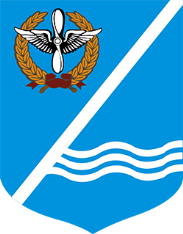 МЕСТНАЯ АДМИНИСТРАЦИЯКАЧИНСКОГО МУНИЦИПАЛЬНОГО ОКРУГАПОСТАНОВЛЕНИЕ№ 182-МАВ соответствии с Федеральным законом от 5 апреля 2013 г. № 44-ФЗ «О контрактной системе в сфере закупок товаров, работ, услуг для обеспечения государственных и муниципальных нужд», Уставом внутригородского муниципального образования города Севастополя Качинский муниципальный округ, утвержденного решением Совета Качинского муниципального округа от 19.03.2015 № 13, Положением о местной администрации внутригородского образования города Севастополя Качинский муниципальный округ, утвержденного Решением Совета Качинского муниципального округа от 13.05.2015 №14, муниципальной программой «Развитие культуры внутригородского муниципального образования города Севастополя Качинский муниципальный округ на 2018 год и плановый период 2019-2020 годов», утверждена Постановлением местной администрации Качинского муниципального округа от 29.12.2017г. №117-МАместная администрация Качинского муниципального округаПОСТАНОВЛЯЕТ:1. Заключить муниципальный контракт на поставку спортивного инвентаря.2. Утвердить объем финансирования в сумме 35 000 рублей.3. Финансово-экономическому отделу местной администрации  Качинского муниципального округа обеспечить финансирование услуг, указанных в п. 1 настоящего распоряжения, за счет средств местного бюджета внутригородского муниципального образования  города  Севастополя Качинский  муниципальный  округ, предусмотренных в соответствии с муниципальной программой «Развитие физической культуры и спорта внутригородского муниципального образования города Севастополя Качинский муниципальный округ на 2018 год и плановый период 2019-2020 годов».4. Главному  бухгалтеру местной  администрации Качинского муниципального округа произвести  оплату   согласно заключенному  контракту.5. Обнародовать  настоящее постановление на  информационном стенде внутригородского муниципального образования города Севастополя Качинский муниципальный округ и на официальном сайте внутригородского муниципального образования города Севастополя Качинский муниципальный округ.6. Настоящее постановление вступает в силу с момента его издания.7. Контроль за исполнением настоящего постановления оставляю за собой.Согласовано:Начальник ФЭО                                                                            Т.С. ГладковаГлавный бухгалтер                                                                        М.А. Бедовская20 декабря 2018 годап.КачаО заключении муниципального контракта на поставку спортивного инвентаря О заключении муниципального контракта на поставку спортивного инвентаря Глава ВМО Качинский МО, исполняющий полномочия председателя Совета,Глава местной администрации                                                    Н.М. Герасим